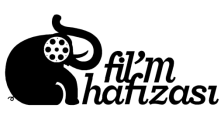 Basın Bülteni		Fil’m Hafızası’ndan Yaza Özel Rüya Gibi Bir Tematik Gece: “Bir Yaz Gece Rüyası”Fil’m Hafızası, yaz temalı yeni etkinliğinde, katılımcıları sinema tutkusu ve eğlencenin bir arada olduğu renkli bir yaz gecesi geçirmeye çağırıyor!Sinemaseverlere farklı ve alternatif bir sinema içeriği sunmak üzere faaliyet gösteren sosyal sinema platformu Fil’m Hafızası’nın gelenekselleşen Tematik Gece etkinliğinin Temmuz ayı teması “Yaz”. Sinefillerin keyifli bir akşamda bir araya geleceği “Bir Yaz Gecesi Rüyası” etkinliği 23 Temmuz Çarşamba akşamı saat 20:30’da Ortaköy Bloom’da gerçekleşecek. Modaya seksi bir dokunuş katan harness tasarımlarıyla dikkat çeken tasarımcı Elif Domaniç’in ev sahipliğinde gerçekleşecek olan etkinlik, kısa film gösterimleri ile başlayıp eğlenceli yarışmalarla devam edecek. Katılımcılar sıcak yaz gecelerine, tatile ve yaz aşklarına dair heyecanların, geceye özel seçilecek kısa filmlerdeki yansımalarına tanık olacak. Aynı zamanda ödüllü yarışmalarla da farklı ve renkli bir deneyim yaşayacaklar. Etkinliğin mekân sponsorluğunu Bloom, medya sponsorluğunu 2F Magazine, Beyogluin.com ve 10sayfa.com üstlenirken, Karaköy’ün yeni ortak çalışma ortamı Yazane geceye proje desteği sağlıyor.“Bir Yaz Gecesi Rüyası” biletlerini Biletix web sitesinden ve satış noktalarından temin edebilirsiniz. Bu özel etkinlik için biletler sınırlı sayıdadır.KISA FİLM SEÇKİSİTwo Days in Summer (2014)İtalya / Luca Dal Canto / 19'16 yaşındaki Andrea yaz tatilini çok sıkıldığı aile çiftliğinde geçirmektedir. Akrabası Genio ve onun genç kız arkadaşı Lunia'nın gelişiyle bir anda işler değişir. Lunia İtalyan ressam Amedeo Modigliani'nin modellerinden birine çok benzemekte ve onunla aynı adı taşımaktadır. Andrea unutamayacağı bir yaza ve maceraya merhaba der.Sevilla (2012)Hollanda / Bram Schouw / 11'Sevilla'ya araba yolculuğu yapmak üzere yola çıkan 3 gencin hayatı, beklenmedik bir olayla değişecektir.I Killer (2012)İtalya / Francesco Calabrese / 12’Farklı yaşlardaki genç çocuklardan oluşan sokak çetesine iki yeni üye daha katılacaktır. Yaşça daha büyük olan aday odada sorgulanırken, diğeri gizlice olup biteni izlemektedir. Ama olaylar hiç de beklendiği şekilde ilerlemez ve küçük aday kendini zor bir durumun ortasında bulur.Social Butterfly (2013)Fransa / Lauren Wolkstein / 14’Tanımadığı bir ev partisine katılan kadın kendini partinin sahibi Chloé’nin kuzeni olarak tanıtır. Partiden sıkılan Chloé kadının oyununu bozmaz ve onunla farklı bir deneyim yaşar. Sundance Film Festivali’nin 2013 yılındaki En İyi Kısa Film adaylarından…Trust Me I'm a LifeguardABD / Tony Glazer / 17'İki cankurtaran kankanın hikâyesine tanık olduğumuz bu filmde kahramanlarımız yazın sona erişiyle bazı sorunlarla karşı karşıyadır. Yetişkin bir hayata geçebilmek için gerekli kararları alabilecekler midir?Some Boys Don't Leave (2009)ABD / Maggie Kiley / 16’ Genç bir erkek, biten ilişkilerinin ardından eski kız arkadaşının evinde amaçsız, oturduğu ‘yer’den kalkmadan yaşar. Genç kız hayatına devam ederken, genç erkek evden ayrılmaz. Genç erkeğin ilişkiyi ve iletişimi devam ettirme çabası sonuç vermez. Genç kız artık genç erkeği görmezden gelerek yaşamaya başlar.Fil’m Hafızası Hakkında:Fil’m Hafızası, ülkemizde sinema algısını geliştirmek ve iyileştirmek hedefiyle faaliyet gösteren, alternatif sinema içeriği ile de ayrışan bağımsız bir platformdur. Ocak 2011’de küçük bir Facebook grubu olarak başlayan Fil’m Hafızası oluşumu, şu anda gönüllülük esasına dayalı 50’den fazla çalışanı ile bağımsız bir sosyal sinema platformu olarak yoluna devam etmektedir. http://www.filmhafizasi.com https://www.facebook.com/#!/filmhafizasi https://twitter.com/filmhafizasi 